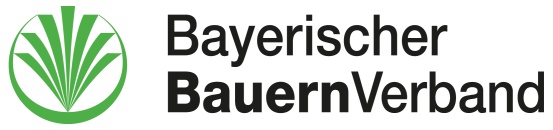 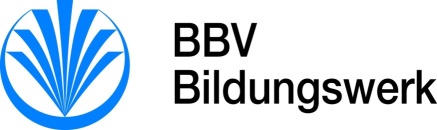 Wir laden alle Interessierten zu einer Veranstaltung des BBV-Bildungswerks, Kreisverband Bad Kissingen einam Mittwoch, den 14. Juli 2021um 19:30 Uhrins Pfarrheim in RamsthalThema: Impfen - Einer für alle, alle für einen!Impfungen zählen zu den wirksamsten vorbeugenden Maßnahmen in der Medizin. Bei vielen Impfungen - wie auch bei der Corona-Impfung - besteht die Möglichkeit, nicht nur sich selbst, sondern auch durch den eigenen Impfschutz die Allgemeinheit zu schützen. Durch weltweite Impfprogramme konnten viele in der Vergangenheit gefürchtete Infektions-krankheiten zurückgedrängt oder sogar ausgerottet werden. Alle derzeit in Deutschland empfohlenen Impfstoffe sind von den zuständigen Bundesbehörden als sehr gut verträglich, sicher und mit einem hohen Nutzen bewertet. Seltene Nebenwirkungen werden dort gewissenhaft und transparent im Abgleich mit weltweiten Daten erfasst und bewertet. Der hohe Schutz durch Impfungen ist vielfach belegt. Sie erfahren im Vortrag mit anschließender Diskussionsmöglichkeit Wissenswertes rund um Standardimpfungen als auch Impfungen für besondere Zielgruppen und Corona-Impfungen.Referentin: Dr. Christina Holleber-Sobtzick – Hausarztpraxis EuerdorfTeilnehmergebühr: 3,50 € pro Person (Betrag bitte passend bereithalten!)______________________________________________________________________________________ANMELDUNG:Durch die Corona-Auflagen ist die Teilnehmerzahl begrenzt. Deshalb ist eine Anmeldung zwingend erforderlich. Bitte melden Sie sich telefonisch bei der stellvertretenden Kreisbäuerin Helene Greubel unter der Telefon-Nr. 09704-6983 an.Alle erforderlichen Hygiene- und Abstandsregelungen zum Schutz vor dem Corona-Virus werden von uns gewissenhaft umgesetzt.